SCI-638-2014Comunicación de acuerdo Para los fines correspondientes se transcribe el acuerdo tomado por el Consejo Institucional, citado en la referencia, el cual dice:CONSIDERANDO QUE:El Estatuto Orgánico, Artículo 18, inciso f., señala lo siguiente:“f. Aprobar, promulgar y modificar los reglamentos generales necesarios para el funcionamiento del Instituto, así como los suyos propios, excepto aquellos que regulen el funcionamiento de la Asamblea Institucional Representativa y del Congreso Institucional.”El Reglamento de Carrera Profesional del Instituto Tecnológico de Costa Rica y sus Reformas, reza:“Artículo 84 Remuneración por categoríaA cada una de las categorías establecidas corresponde un porcentaje salarial de acuerdo con la siguiente Tabla:TABLA No.  6Retribución por categoríaCapítulo 11 PASOS O RECONOCIMIENTOS INTERMEDIOArtículo 85 Pasos o reconocimientos intermediosSe establece los siguientes pasos intermedios a las categorías profesionales:Entre la categoría de Instructor/a-Profesional 1 y Profesor/a Adjunto/a.-Profesional 2 se introduce un reconocimiento, el cual se logra al completar la mitad del tiempo y del puntaje requerido para el cambio de categoría. Se pagará el 50 % del monto correspondiente al reconocimiento salarial de la categoría 2, es decir, un 10 % de la base salarial.De Profesor/a Adjunto/a-Profesional 2 a Profesor/a Asociado/a-Profesional 3, se introduce un reconocimiento intermedio, el cual se logra al completar la mitad del tiempo y del puntaje requerido para esa categoría. Se reconocerá salarialmente un 40 % del pago correspondiente a la categoría 3, es decir, un 10 % del salario base. Para pasar de Profesor/a Asociado/a-Profesional 3 a Catedrático/a-Profesional 4 se establecen un reconocimiento intermedio, el cual se logra al completar la mitad del tiempo y del puntaje requerido para ascender a Catedrático/a-Profesional 4. Se reconocerá salarialmente un 33.3% del pago correspondiente a esa categoría, es decir un 10% del salario base. Lo anterior se expresa en la siguiente tabla:TABLA No.  7PASO INTERMEDIOS* Porcentaje sobre salario base.Final:  Ascenso a la categoría correspondiente.”El Reglamento del Sistema de Escalafón de Carrera Administrativa y Apoyo a la Academia del Instituto Tecnológico de Costa Rica, establece:“Artículo 87 Porcentaje salarial por categoríaA cada uno de los pasos establecidos corresponde un porcentaje salarial de acuerdo con el siguiente cuadro:La Secretaría del Consejo Institucional recibe oficio R-554-2014, con fecha de recibido 17 de junio de 2014, suscrito por el Dr.  Julio C.  Calvo Alvarado, Rector, dirigido al Ing.  Alexander Valerín, Coordinador de la Comisión de Planificación y Administración, en el cual remite propuesta “Equiparación Salarial 2014” para el trámite correspondiente en relación con la equiparación salarial 2014.  Se informa que esta propuesta se realizó en conjunto con representantes de la AFITEC.  Dicho documento fue conocido y avalado por el Consejo de Rectoría, en la Sesión No.  21-2014, Artículo 2, del 16 de junio de 2014, y en lo conducente, la Resolución indica:  “POR LO TANTO, SE ACUERDA:Solicitar al Consejo Institucional autorización para hacer uso de la Reserva para Equiparación Salarial incorporada en el Presupuesto Ordinario 2014.Proponer ante el Consejo Institucional una modificación al Artículo 87 del Reglamento del Sistema de Escalafón de Carrera Administrativa y de Apoyo a la Academia para que se lea de la siguiente forma:A cada uno de los pasos establecidos corresponde un porcentaje salarial de acuerdo con el siguiente cuadro:Incluir un ajuste salarial del 0.50% a la base salarial de la categoría 23, vigente al 30 de junio de 2014, a partir del 01 de julio de 2014.Proponer ante el Consejo Institucional una modificación al Artículo 84 del Reglamento de Carrera Profesional del Instituto Tecnológico de Costa Rica para disminuir los siguientes porcentajes:Para que se lea de la siguiente forma:A cada una de las categorías establecidas corresponde un porcentaje salarial de acuerdo con la siguiente Tabla:TABLA No. 6Retribución por categoríaLo anterior para que rija a partir del 01 de Julio de 2014.”La Secretaría del Consejo Institucional recibe oficio OPI-123-2013, con fecha de recibido 12 de febrero de 2013, suscrito por la MAU.  Tatiana Fernández Martín, Directora de la Oficina de Planificación Institucional, dirigido al Dr.  Julio C.  Calvo Alvarado, Presidente del Consejo Institucional, en el cual remite observaciones a la propuesta de modificación al “Reglamento de Carrera Administrativa y de Apoyo a la Academia”.  (Anexo 1)La Secretaría del Consejo Institucional recibe oficio OPI-197-2014, con fecha de recibido 19 de marzo de 2014, suscrito por la MAU.  Tatiana Fernández Martín, Directora de la Oficina de Planificación Institucional, dirigido al Dr.  Julio C.  Calvo Alvarado, Presidente del Consejo Institucional, en el cual solicita retirar la propuesta de modificación al “Reglamento de Carrera Administrativa y de Apoyo a la Academia”.  (Anexo 2)La Comisión de Planificación y Administración en Reunión No.  571-2014, del 27 de marzo de 2014, conoce en el punto de correspondencia, el oficio OPI-197-2014 y mediante oficio SCI-248-2014, del 27 de marzo de 2014, suscrito por el Ing.  Alexander Valerín Castro, M.Sc., Coordinador de la Comisión de Planificación y Administración, dirigido a la MAU.  Tatiana Fernández Martín, Directora de la Oficina de Planificación Institucional, procede a realizar la devolución de la propuesta respectiva.  (Anexo 3)La Comisión de Planificación y Administración en Reunión No.  581-2014, del 19 de junio de 2014, conoció en el punto de correspondencia el oficio R-554-2014 y mediante oficio SCI-450-2014, del 24 de junio de 2014, suscrito por el Ing.  Alexander Valerín Castro, M.Sc., Coordinador de la Comisión de Planificación y Administración, dirigido al Dr.  Julio Calvo Alvarado, Rector, se solicita seguir el trámite correspondiente, con el fin de agilizar la respectiva aprobación de dicha propuesta.  (Anexo 5)La Secretaría del Consejo Institucional recibe oficio R-622-2014, con fecha de recibido 27 de junio de 2014, suscrito por la Licda.  Sonia Astúa Fernández, Asesora de Rectoría, dirigido a la MAU.  Tatiana Fernández Martín, Directora de la Oficina de Planificación Institucional, con copia a la Comisión de Planificación y Administración, en el cual informa sobre el recibo y análisis de la propuesta “Equiparación Salarial”, y dado que dicha propuesta modifica artículos del Reglamento del Sistema de Escalafón de Carrera Administrativa y de Apoyo a la Academia y del Reglamento de Carrera Profesional, y que se cuenta con el aval de esa Comisión, solicita que se inicie el trámite de modificación de los reglamentos, se solicita proceder como corresponde para atender este asunto en el menor tiempo posible.  (Anexo 6)La Comisión de Planificación y Administración, en reunión No.  581-2014, revisó el documento y dispuso enviar memorando al Dr. Julio Calvo, Rector, indicando que como la propuesta contiene modificación a reglamentos existentes, se debe seguir el debido proceso de modificación a un reglamento, por lo que devolvió la propuesta mediante oficio SCI-450-2014.La Secretaría del Consejo Institucional recibe oficio OPI-587-2014, con fecha de recibido 13 de agosto de 2014, suscrito por la MAU.  Tatiana Fernández Martín, Directora de la Oficina de Planificación Institucional, dirigido al Ing.  Alexander Valerín Castro, Coordinador de la Comisión de Planificación y Administración, en el cual remite dictamen “Modificación al art.  87 del Reglamento del Sistemas de Escalafón Carrera Administrativa y Apoyo a la Academia y Modificación al Reglamento de Carrera Profesional, Artículos 84 y 85”.Lista de oficios anexos:Anexo 1Anexo 2Anexo 3Anexo 4Anexo 5Anexo 6Anexo 7Anexo 8Anexo 9Anexo 10Anexo 11Anexo 12Anexo 13Anexo 14Anexo 15Anexo 16Anexo 17Anexo 18Anexo 19La Comisión de Planificación y Administración en Reunión No.  586-2014, del 14 de agosto de 2014, analizó el dictamen OPI-587-2014, y concordó con el informe de la auditoría interna AUDI-AS-014-2014 en que faltaba la firma por parte del Sindicato del acuerdo entre ambas partes, por lo que dispuso solicitar al Vicerrector de Administración el documento respectivo, y se procedió a elevar la siguiente propuesta al pleno.La Secretaría del Consejo Institucional, recibe oficio AFITEC-095-2014, con fecha de recibido 14 de agosto de 2014, suscrito por el Dr.  Celso Vargas Elizondo, Secretario General de Asociación de Funcionarios del ITCR, dirigido al Dr.  Julio Calvo Alvarado, Presidente del Consejo Institucional, en el cual indica que el documento anexado en el oficio VAD-396-2014, enviado por el MBA.  William Vives Brenes, Vicerrector de Administración, contiene el acuerdo de equiparación salarial acordado entre las partes, tal y como se había indicado en el acuerdo de negociación del 2013, la aplicación de la reserva para equiparación se haría de manera conjunta.  Dado que estaba el acuerdo de negociación mencionado, no se consideró necesario firmar el documento en el que consta la manera en la que se aplicaría dicha reserva.  Se indica que este acuerdo se aplicará retroactivo al 01 de julio del presente año.  (Anexo 19)El Consejo Institucional en Sesión Ordinaria No.  2881, del 20 de agosto de 2014, conoció la propuesta.  No obstante, según observaciones del señor Isidro Álvarez, no se cuenta con el estudio por parte del Departamento de Recursos Humanos.  Por lo que, se retira la propuesta en espera del mismo.Mediante oficio SCI-613-2014, con fecha de 20 de agosto de 2014, suscrito por el Ing.  Alexander Valerín Castro, M.Sc., Coordinador de la Comisión de Planificación y Administración, dirigido al MBA.  William Vives Brenes, Vicerrector de Administración, se informa que el Consejo Institucional en Sesión Ordinaria No.  2881, del 20 de agosto de 2014, analizó dentro de sus puntos de agenda, la propuesta de “Autorización de uso de reserva salarial” y “Modificación al Artículo 87 del Reglamento del Sistema de Escalafón de Carrera Administrativa y Apoyo a la Academia del Instituto Tecnológico de Costa Rica y Artículo 84 y 85 del Reglamento de Carrera Profesional del Instituto Tecnológico de Costa Rica y sus Reformas”, y dado que el señor Isidro Álvarez manifestó una serie de inquietudes al respecto, dichas propuestas fueron retiradas.  Dentro de las inquietudes manifestadas esta la ausencia dentro de la documentación remitida a este Consejo del estudio formal realizado por la Administración que sirvió de base para llegar al acuerdo de equiparación salarial.  Por lo que, se solicita remitir al Consejo Institucional el Informe del Estudio de Equiparación Salarial realizado por la Administración en el año 2014, según lo indica el oficio AUDI-AS-014-2014.  Lo anterior, con la intención de poner en agenda la próxima semana las propuestas respectivas, para su votación en el pleno, por lo que agradecería el informe se hiciera llegar a más tardar el lunes 25 de Agosto del 2014 a más tardar al medio día.  (Anexo 20)La Secretaría del Consejo Institucional recibe copia oficio VAD-587-2014, con fecha de recibido 26 de agosto de 2014, suscrito por el MBA.  Roy D´Avanzo Navarro, Vicerrector a.i.  de Administración, dirigido al Ing.  Alexander Valerín Castro, Coordinador de la Comisión de Planificación y Administración, en el cual remite Estudio Comparativo Salarial TEC-UNA-UCR.  Se adjunta el Estudio Comparativo Salarial con la Universidad de Costa Rica y la Universidad Nacional, información utilizada en el proceso de negociación para la propuesta de equiparación salarial.  (Anexo 21)SE ACUERDA:Modificar el Artículo 87 del Reglamento del Sistema de Escalafón de Carrera Administrativa y Apoyo a la Academia del Instituto Tecnológico de Costa Rica, para que se lea:Artículo 87 Porcentaje salarial por categoríaA cada uno de los pasos establecidos corresponde un porcentaje salarial de acuerdo con el siguiente cuadro:CATEGORIA      POR CIENTO                            ACUMULADOPaso I : 	14%Paso II: 	28%Paso III: 	42%Paso IV: 	56%Modificar el Artículo 84 y 85 del Reglamento de Carrera Profesional del Instituto Tecnológico de Costa Rica y sus Reformas, para que se lea:Artículo 84 Remuneración por categoríaA cada una de las categorías establecidas corresponde un porcentaje salarial de acuerdo con la siguiente Tabla: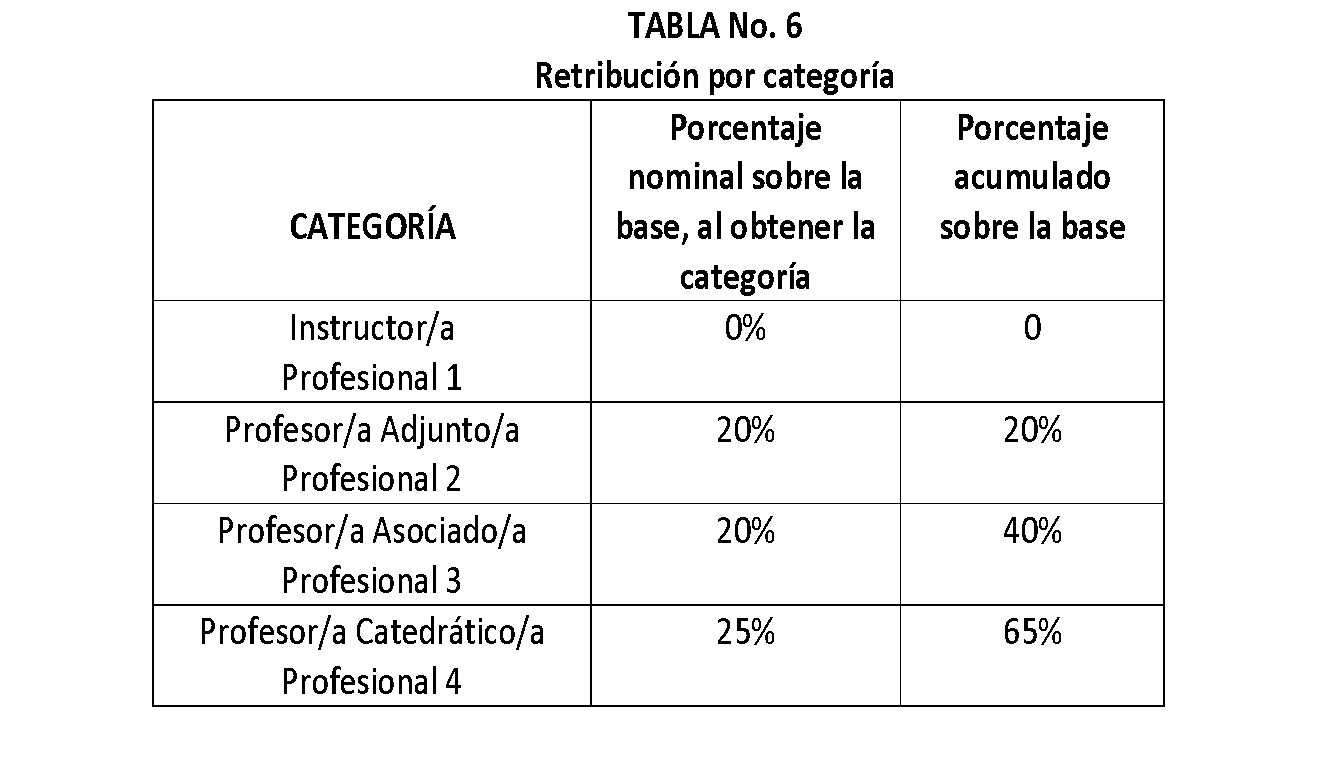 Artículo 85. Pasos o reconocimientos intermediosSe establece los siguientes pasos intermedios a las categorías profesionales:Entre la categoría de Instructor(a)-Profesional 1 y Profesor(a) Adjunto(a)-Profesional 2 se introduce un reconocimiento, el cual se logra al completar la mitad del tiempo y del puntaje requerido para el cambio de categoría.  Se reconocerá un 10% del salario base del pago correspondiente a esa categoríaDe Profesor/a Adjunto/a-Profesional 2 a Profesor/a Asociado/a-Profesional 3, se introduce un reconocimiento intermedio, el cual se logra al completar la mitad del tiempo y del puntaje requerido para esa categoría. Se reconocerá salarialmente un 10% del salario base del pago correspondiente a esa categoría.Para pasar de Profesor/a Asociado/a-Profesional 3 a Catedrático/a-Profesional 4 se establecen un reconocimiento intermedio, el cual se logra al completar la mitad del tiempo y del puntaje requerido para ascender a Catedrático/a-Profesional 4. Se reconocerá salarialmente un 10% del salario base del pago correspondiente a esa categoría.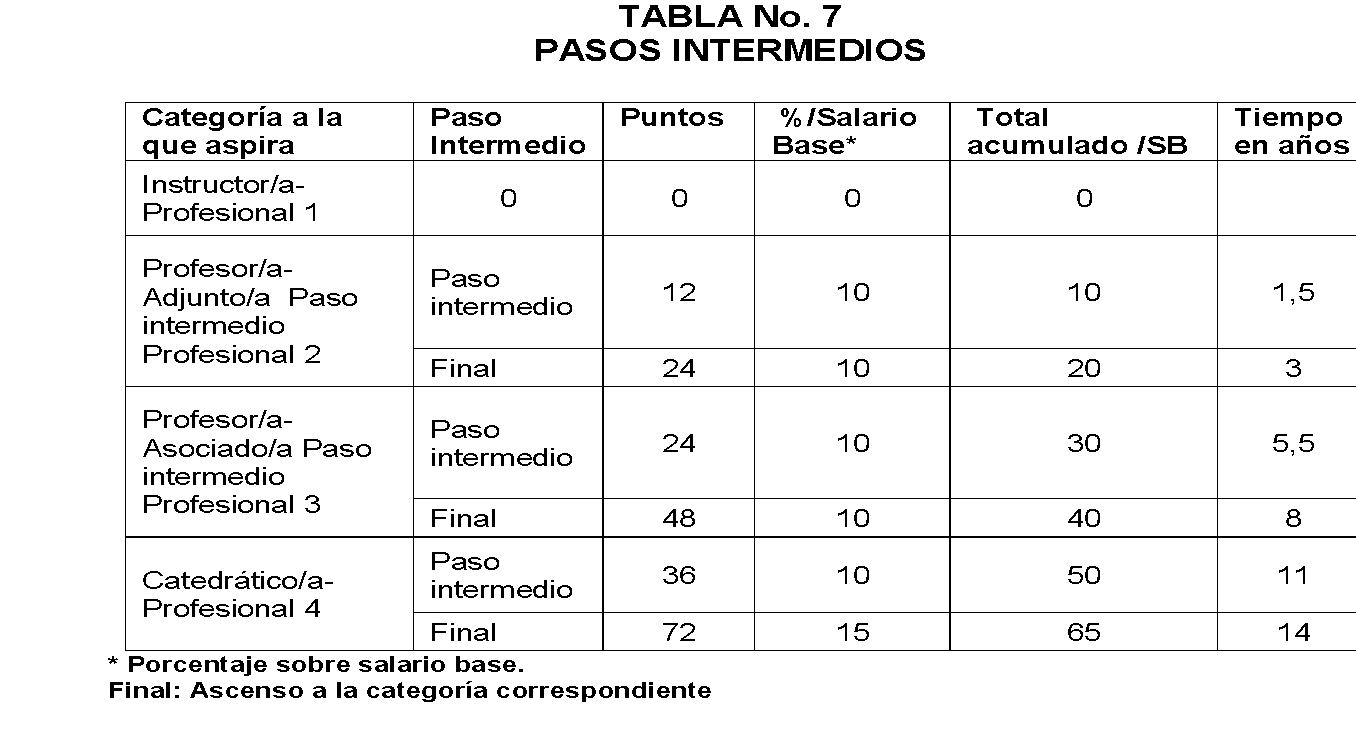 Comunicar. ACUERDO FIRMEPALABRAS CLAVE:  Modificación – Artículo 87 – RSECAAC – Artículos 84 y 85 - RCPBSS/apmcANEXO 1OPI-123-2013MemorandoPara:		Dr. Julio C. Calvo Alvarado, Presidente  		Consejo Institucional De:		MAU. Tatiana Fernández Martín, Directora Oficina de Planificación InstitucionalFecha:		12 de febrero del 2013Asunto:	Observaciones a la propuesta de modificación al “Reglamento de Carrera Administrativa y de Apoyo a  la Academia”Cabe indicar que esta Oficina consideró De conformidad con el Artículo 14, inciso c, del Reglamento de Normalización Institucional, sírvase encontrar adjunto la propuesta de modificación integral al “Reglamento de Carrera Administrativa y de Apoyo a la Academia”.  Asimismo se adjunta el dictamen emitido por la Asesoría Legal, oficio AL-178-2012 y Auditoría Interna oficio AUDI-AS-024-2012.  Es importante acotar que esta propuesta no está acorde con lo establecido en los Artículos 13 y 14 del Reglamento de Normalización, por lo que se remite para lo correspondiente. pertinente solicitar a la Dirección del Departamento de Recursos Humanos un dictamen a la propuesta y la proyección presupuestaria de la puesta en marcha de la misma tomando en consideración la negociación salarial firmada en el mes de octubre del 2012, sin embargo, a la fecha no se cuenta con el mismo. Quedo a su disposición para atender cualquier consulta adicional.Anexo: Lo indicadoEQA/yzci:  	Archivo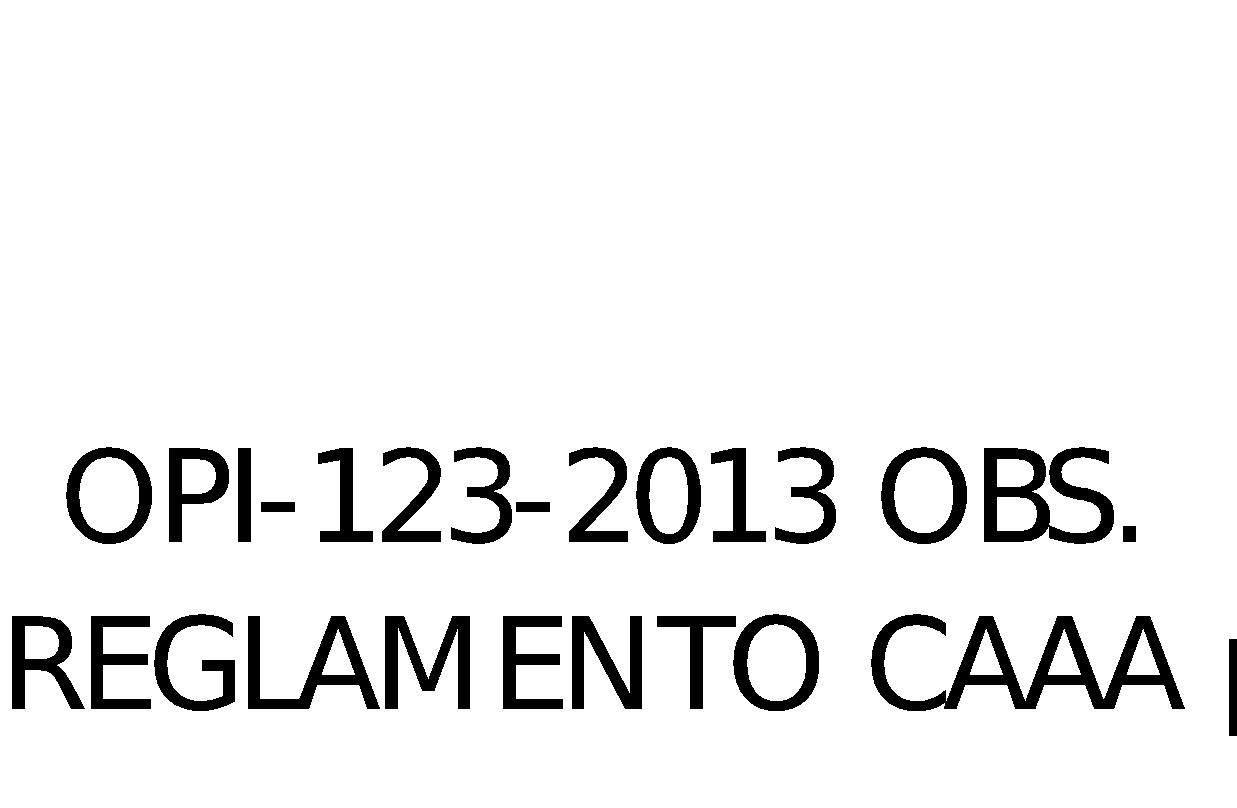 ANEXO 2OPI-197-2014MemorandoPara:		Dr. Julio C. Calvo Alvarado, Presidente  		Consejo Institucional De:		MAU. Tatiana Fernández Martín, Directora Oficina de Planificación InstitucionalFecha:	Miércoles 19 de marzo del 2014Asunto:	Retiro de la propuesta de modificación al “Reglamento de Carrera Administrativa y de Apoyo a  la Academia”La Oficina Planificación Institucional realizó el análisis correspondiente a la Propuesta de modificación al Reglamento de Carrera Administrativa y de Apoyo a  la Academia, producto del mismo se da lo siguiente:CONSIDERANDO QUE: Se recibe de la Presidenta la Comisión de Carrera Administrativa y de Apoyo a la Academia, Sra. Beatriz Bonilla B., la propuesta de modificación integral al Reglamento de Carrera Administrativa y de Apoyo a la Academia, mediante oficio CCAAA-13-2011, del 24 de octubre del 2011. Mediante oficio OPI-073-2012, con fecha 23 de marzo del 2012 se solicita a la Oficina de Asesoría Legal el dictamen respectivo en atención al Artículo 15 del Reglamento de Normalización del ITCR. Se recibe oficio AL-178-2012 de fecha 29 de marzo del año en curso, se recibe dictamen positivo por parte de la Oficina de Asesoría Legal al reglamento citado. Con fecha 24 de abril de los corrientes, se recibe oficio CCAAA-07-2012, en el cual la Sra. Beatriz Bonilla, en calidad de Presidenta de la Comisión de Carrera Administrativa y Apoyo a la Academia consulta sobre el estado de la revisión de la propuesta enviada a la Oficina de Planificación.Mediante oficio OPI-103-2012 del 7 de mayo del año en curso se indica a la Presidencia de la Comisión de Carrera Administrativa y Apoyo a la Academia, que dicho reglamento está en análisis por parte de esta Oficina. Del análisis realizado, se solicita  a la Dra. Hannia Rodríguez Mora, Directora del Departamento de Recursos Humanos, mediante Oficio OPI-147-2012 el respectivo dictamen al reglamento así como una proyección presupuestaria de la puesta en marcha del mismo. Se han enviado varios correos recordando a la Dirección del Departamento de Recursos Humanos, que tiene pendiente dicho dictamen, no obstante, a la fecha no ha ingresado. Además mediante oficio OPI-160-2012, del 5 de junio del 2012, esta Oficina devuelve la propuesta en mención a la Comisión para que proceda a revisar incongruencias tanto de forma como de fondo y que una vez que sean integradas remita nuevamente el documento a la OPI. Se recibe oficio CCAAA-16-2012, del 7 de noviembre del 2012, de la Presidenta de la Comisión de Carrera Administrativa y de Apoyo a la Academia, en el cual adjunta el documento que incluye las observaciones indicadas por esta Oficina. Se reitera la solicitud al Departamento de Recursos Humanos de la necesidad de contar con el respectivo dictamen de la proyección presupuestaria de la puesta en marcha de la propuesta a la luz de la negociación salarial firmada en el mes de octubre del 2012, enviando éste vía correo electrónico, observaciones de forma a la propuesta, sin embargo de la parte presupuestaria a la fecha no se han pronunciado. Se solicita criterio a la Auditoría Interna mediante oficio OPI-312-2012, del 4 de diciembre del 2012.Mediante oficio AUDI-AS-024-2012, la Auditoria Interna remite Informe de asesoría a esta Oficina respecto a la propuesta de modificación al Reglamento de Carrera Administrativa y de Apoyo a la Academia. La Oficina de Planificación envía mediante Oficio OPI-123-2013, del 12 de febrero del 2013, presenta las observaciones a la Propuesta ante el Consejo Institucional.Se recibe mediante Oficio CCAAA-03-2013, del 31 de mayo de 2013 suscrito por la Sra. Beatriz Bonilla, en calidad de Presidenta de la Comisión de Carrera Administrativa y Apoyo a la Academia, una nueva Propuesta de Modificación Integral al Reglamento de Carrera Administrativa y de Apoyo a la Academia.DEBIDO A LO ANTERIOR: La Oficina de Planificación Institucional solicita al Consejo Institucional retirar la propuesta de Modificación al Reglamento de Carrera Administrativa y de Apoyo a la Academia, enviado mediante Oficio OPI-123-2013 del 12 de febrero del mismo, para iniciar con el análisis de la nueva propuesta de Modificación Integral a dicho Reglamento.Quedo a su disposición para atender cualquier consulta al respecto.YMD/kac.	Sra. Beatriz Bonilla, CCAAAArchivoANEXO 3SCI-248-2014MemorandoLa Comisión de Planificación y Administración, en Reunión No.  571-2014, del 27 de marzo de 2014, conoció en el punto de correspondencia el oficio OPI-197-2014 “Reglamento de Carrera Administrativa y de Apoyo a la Academia”, donde se solicita la respectiva devolución.Por lo que, se procede a realizar la devolución de la propuesta respectiva.Agradezco su atención.AVC/krmcc:  Archivo      Consejo InstitucionalZ:\COMISIONES\COMISIONES PERMANENTES\COMISIÓN DE PLANIFICACION Y ADMINISTRACION\2014\MemosANEXO 4R-554-2014MEMORANDOPARA:        Ing. Alexander Valerín, Coordinador de la Comisión de	         Planificación y AdministraciónDE:	  Dr. Julio C. Calvo Alvarado                   Rector   FECHA:      17 de junio  del 2014ASUNTO:   Propuesta  “Equiparación Salarial 2014Para el trámite correspondiente,  me  permito  remitir la propuesta de acuerdo en relación con equiparación salarial 2014.  Esta propuesta se realizó en conjunto con representantes de la AFITEC.Dicho documento fue conocido y avalado por el Consejo de Rectoría,  en la  Sesión Nº 21-2014 Artículo 2 del 16 de junio del 2014.   Quedo a su disposición para aclarar cualquier información al respecto.  JC-sccc.:   Licda. Bertalía Sánchez, Directora Ejecutiva Secretaría del Consejo   InstitucionalRef.:  R- 554-2014  Propuesta  “Equiparación Salarial 2014ANEXO 5SCI-450-2014MemorandoLa Comisión de Planificación y Administración, en Reunión No.  581-2014, del 19 de junio de 2014, conoció en el punto de correspondencia el oficio R-554-2014, en el cual se remite la Propuesta de “Equiparación Salarial”.Ya que dicha propuesta modifica artículos del Reglamento del Sistema de Escalafón de Carrera Administrativa y de Apoyo a la Academia y del Reglamento de Carrera Profesional del Instituto Tecnológico de Costa Rica, se solicita que se siga el procedimiento correspondiente ante la Oficina de Planificación Institucional para la modificación de un reglamento.Con respecto al Fondo de la propuesta la Comisión de Planificación y Administración está en completo acuerdo con la misma y da su aval para que inicie el trámite de modificación de los reglamentos anteriormente citados.Por lo tanto, se solicita a su persona seguir el trámite correspondiente, con el fin de agilizar la respectiva aprobación de dicha propuesta.Agradezco su atención.AVC/krmcc:  	MAU. Tatiana Fernández, Directora Oficina de Planificación Institucional	ArchivoConsejo InstitucionalZ:\COMISIONES\COMISIONES PERMANENTES\COMISIÓN DE PLANIFICACION Y ADMINISTRACION\2014\MemosANEXO 6R-622-2014MEMORANDOPARA:        MAU. Tatiana Fernández Martí, Directora                   Oficina de Planificación InstitucionalDE:	  Licda. Sonia Astúa Fernández,  	  Asesora de Rectoría FECHA:      27 de junio del 2014ASUNTO:   Modificación de ReglamentosEn atención al oficio SCI-450-2014, recibido el día 26 de junio, con copia a su oficina,  mediante el cual el Ing. Alexander Valerín, Coordinador de la Comisión de Planificación y Administración, informa sobre el recibo y análisis de la propuesta de “Equiparación Salarial”, y dado que dicha propuesta modifica artículos del Reglamento del Sistema de Escalafón de Carrera Administrativa y de Apoyo a la Academia y del Reglamento de Carrera Profesional, y que se cuenta con el aval de esta Comisión para que se inicie el trámite de modificación de los reglamentos, se le solicita proceder como corresponde para atender este asunto en el menor tiempo posible.Agradezco su atención.Saludos/SMAF   Comisión de Planificación y Administración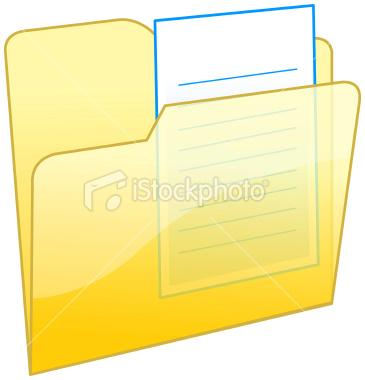 Ref.:  R-622-2014  Modificación de Reglamento del Sistema de Escalafón de Carrera Administrativa y de Apoyo a la Academia y del Reglamento de Carrera ProfesionalANEXO 7CCAAA-11-2014Memorando  Para: 		Dra. Hannia Rodríguez. DirectoraDepartamento de Recursos HumanosDe:		Sr. Mario A. Villalobos M., PresidenteComisión de Carrera Administrativa y de Apoyo a la AcademiaC. 		Oficina de Planificación Institucional		Auditoría Interna		Consejo InstitucionalFecha:		23 de mayo del 2014Asunto: 	Solicitud de aclaraciónDesde hace 4 años, la Comisión de Escalafón de Carrera Administrativa y de Apoyo a la Academia (CCAAA) ha trabajado en la elaboración de una propuesta de reforma integral al reglamento, basados en la versión vigente publicada en la gaceta 125 del 6 de junio del 2002 y disponible en la Web del TEC.Considerando que:En el TEC, una buena cantidad de funcionarios  se han trasladado al sistema de pensiones de la CCSS. La CCAAA debe actualizar el reglamento para homologar con los cambios que presenta el Nuevo Manual Descriptivo de Clases de Puestos, aprobado en marzo del 2004. Incorporar al sistema de reconocimientos las nuevas tareas que realizan los funcionarios del TEC. Eliminar del sistema de reconocimientos las funciones que han sido consideradas requisito para alguno de los puestos administrativos del TEC.La CCAAA procedió a realizar las consultas correspondientes con miras a una pronta aprobación y entrada en vigencia de la propuesta.Revisión filológica en la Escuela de Ciencias del Lenguaje. Se incorporaron las recomendaciones.Consulta a la Oficina de Asesoría Legal, no se presentaron observaciones a la propuesta.Consulta a la Oficina de Auditoría, se incorporaron todas las observaciones hechas por dicha oficina.Luego procedimos a enviar la Propuesta de Reforma Integral al Reglamento de Carrera Administrativa y de Apoyo a la Academia a la Oficina de Planificación, esta nos indicó  algunas observaciones las cuales también incorporamos.Esta reforma fue enviada al Consejo Institucional.Lamentablemente, al mismo tiempo que se realizaba este proceso, la AFITEC y la Administración estaban negociando la equiparación salarial con las otras universidades, esto interrumpió el proceso ya que esta negociación concluyó con la incorporación de nuevos porcentajes de reconocimiento salarial al reglamento, esta negociación nos dejó por fuera y atrasó nuestras pretensiones de reforma, tiempo después el Consejo Institucional envió nuevamente la propuesta a la Oficina de Planificación Institucional.Recientemente la OPI nos envía unas correcciones a la Propuesta de Reforma al Reglamento de Carrera Administrativa en un aspecto desconocido para la CCAAA, el manual de puestos había sufrido cambios, el 1 de julio y el 26 de noviembre del  2013, en el apartado de distribución de clases de puestos, quedando tres grupos, auxiliar, asistencial y técnico. Lo grave de esta situación es que la CCAAA estaba trabajando con la versión oficial publicada en el sitio web del Instituto, http://www.itcr.ac.cr/reglamentos/Consultas/consultarR1.asp?n=196,  en el espacio de los reglamentos, ahora nos dimos por enterados que hay publicadas  en la web del TEC dos versiones del reglamento de Carrera Administrativa y de Apoyo a la Academia, ambas tienen sendos errores, debido a que estos documentos no han sido actualizados y  han provocado grandes discusiones con funcionarios y funcionarias que nos apelan casos por errores como estos:Artículo 2 RequisitosArtículo 4 Funcionario/a Administrativo/aSe considera funcionario/a administrativo/a del Instituto a aquel/lla cuyo requisito es estar ubicado/a en las categorías salariales de la 1 a la 21.NIVEL	PASO 1   	PASO 2   	PASO 3   	PASO 4                  MAX.      	MAX.      	MAX.       	MAX.   1	  1.00		1.5		2         		2.5  2	  1.00		1.5		2         		2.5  3	  1.00		1.5		2         		2.5  4	  1.00		1.5		2         		2.5Así la situación, solicitamos vehementemente al Departamento de Recursos Humanos nos aclare esta situación para continuar los más pronto posible, con el proceso de modificación, actualización y mejoras al Reglamento de Carrera Administrativa y de Apoyo a la Academia.Gracias por su valiosa colaboración.ANEXO 8AUDI-092-2014MemorandoPara:		Dra. Hannia Rodríguez, Directora Departamento de Recursos HumanosDe:		Lic. Isidro Álvarez SalazarAuditor InternoFecha:		05 de junio de 2014Asunto: 	Seguimiento al oficio CCAAA-11-2014, referente a “Solicitud de aclaración”  Se acusa recibo de copia del oficio CCAAA-11-2014, de fecha 23 de mayo, recibido en esta oficina el 26 de mayo de 2014, suscrito por el señor Mario A. Villalobos M., Presidente de la Comisión de Carrera Administrativa y de Apoyo a la Academia.  En el oficio en mención, el señor Villalobos solicita al Departamento de Recursos Humanos una aclaración sobre algunos aspectos relacionados con el Reglamento de Escalafón de Carrera Administrativa y de Apoyo a la Academia.Es de interés para esta Auditoría Interna obtener copia de la respuesta que se ofrezca al señor Mario A. Villalobos, en atención a la solicitud planteada.AtentamenteIAS/arr• 	Consejo InstitucionalOficina de Planificación Institucional ArchivoRef./ Archivo GeneralANEXO 9VAD-396-2014MEMORANDOPARA:		Dr. Julio César Calvo Alvarado, Rector 	DE:	MBA. William Vives Brenes, Vicerrector 	Vicerrectoría de AdministraciónFECHA:      	16 de junio del 2014ASUNTO:	Equiparación Salarial 2014Anexo para trámite ante el Consejo de Rectoría y Consejo Institucional la propuesta de acuerdo en relación con equiparación salarial 2014.  Esta propuesta ha sido construida en conjunto con representantes de la AFITEC.El costo de la propuesta según información proporcionada por el Departamento de Recursos Humanos es el siguiente: Costo para el 2014, segundo semestreCarrera Administrativa y de Apoyo a la AcademiaPaso I : 	12% a 14%Paso II: 	24% a 28%Paso III: 	34% a 42%Paso IV: 	44% a 56%Costo Semestral: ₡52,804,905.51 Profesionales Categoría 23: 0.5% a la Base SalarialCosto Semestral: ₡46,904,173.76Profesionales Categoría 28 (Asociado): 5% a la Base Salarial y variar el porcentaje de Carrera a 40%Costo Semestral: ₡54,069,519.55  Profesionales Categoría 29 (Catedrático): 10% a la Base Salarial y variar el porcentaje de carrera a 65%.Costo Semestral: ₡78,748,099.74 COSTO TOTAL PROPUESTA (Semestral):  ₡232,526,698.56 Costo para el 2015 (anualizado)Agradezco su atención.WVB/gfmPROPUESTA DE ACUERDO PARA EQUIPARACIÓN SALARIAL 2014CONSIDERANDO QUE:En Octubre de 2013, se concluyó la negociación salarial para el 2014, entre la Administración y la representación de la AFITEC. En esa negociación se establecieron dos acuerdos principales:A. “La Administración en colaboración con la AFITEC se compromete a elaborar los estudios que permitan evidenciar las diferencias salariales entre el TEC y las otras universidades públicas, con la finalidad de crear un plan de mediano plazo, que permita disminuir las diferencias encontradas.Para la implementación del plan de equiparación la Administración ha reservado 300 millones para el año 2014. La reserva se aplicará a partir del 1 de julio del 2014.”B. Establecer los siguientes parámetros generales para la aplicación de los recursos de equiparación salarial:a) Favorecer el mayor número de trabajadores.b) Fortalecer el sistema de méritos, incluyendo acciones que faciliten el acceso.c) Fortalecer todas las bases salariales.En Abril de 2014, el Departamento de Recursos Humanos finaliza el estudio salarial, cuyo objetivo fue actualizar la comparación salarial entre el Instituto Tecnológico de Costa Rica y las Instituciones de Educación Superior Universitario Estatal (IESUE), realizada en julio 2012 con la aplicación de los aumentos salarial 2013-2014. En el Estudio de Equiparación Salarial realizado se concluye que: Las clases de puestos de las categorías de la 1 a la 16 en general se ubican en una segunda posición en comparación con los salarios de la UCR y sobre los de la UNA, sin contemplar el incentivo Carrera Administrativa y de Apoyo a la Academia.La incorporación de la carrera de apoyo a la academia y profesional como incentivo al mérito, beneficia en gran medida la posición que ocupa el TEC en comparación con las IESUE.Las clases de puestos de las categorías de la 1 a la 16 en general se ubican en una primera posición a partir de los 10 años en comparación con los salarios de la UCR considerando el incentivo salarial Carrera Administrativa y de Apoyo a la Academia.Las clases de puestos de las categorías profesionales (licenciados), en su mayoría se ubican en una segunda posición, superada por la UCR.La comparación salarial de los salarios compensados a los Profesores Asociados y Profesores Catedráticos, evidencian una diferencia negativa sustancial, en comparación con las otras Universidades, ubicando estos puestos en un tercer lugar de la comparación.Las clases de puestos directivos se ubican en una tercera posición siempre por debajo de la UCR y la UNA.Producto del proceso técnico y transparente de equiparación salarial realizado por la Administración y la AFITEC, se concluye de manera consensuada en las siguientes necesidades:Mantener actualizada la información sobre comparación de los salarios del ITCR respecto del sistema universitario estatal, con el objetivo de monitorear la evolución de los ajustes y las políticas salariales de las universidades; esto como criterio para las negociaciones salariales que corresponde llevar a cabo entre la Administración y la AFITEC, de manera que las diferencias salariales no se ensanchen en detrimento de la comunidad laboral institucional.Fortalecer los sistemas de reconocimiento de los méritos como la forma más efectiva de lograr los objetivos institucionales.  En este sentido,  es fundamental no solo hacer atractivo el reconocimiento salarial para que todos y todas las trabajadoras, sino también garantizar el acceso efectivo a este beneficio.  Existe acuerdo en la importancia de que los componentes a reconocer en cada uno de los sistemas de méritos, tengan una relación más directa con el quehacer y con los objetivos que debe alcanzar la institución.  Por ejemplo, las publicaciones en revistas indexadas o en el mejoramiento de la identidad institucional deben ser mayores.Como parte de la identidad institucional es fundamental promover la participación de los compañeros y compañeras en todos aquellos procesos y órganos institucionales que tienen una relación directa con la construcción de una visión compartida de institución. Existe preocupación sobre un acentuado desinterés de participar en la vida universitaria, lo cual afecta negativamente el logro de los objetivos. POR LO TANTO, SE ACUERDA:Solicitar al Consejo Institucional autorización para hacer uso de la Reserva para Equiparación Salarial incorporada en el Presupuesto Ordinario 2014.Proponer ante el Consejo Institucional una modificación al Artículo 87 del Reglamento del Sistema de Escalafón de Carrera Administrativa y de Apoyo a la Academia para que se lea de la siguiente forma:A cada uno de los pasos establecidos corresponde un porcentaje salarial de acuerdo con el siguiente cuadro:Incluir un ajuste salarial del 0.50% a la base salarial de la categoría 23, vigente al 30 de junio de 2014, a partir del 01 de julio de 2014.Proponer ante el Consejo Institucional una modificación al Artículo 84 del Reglamento de Carrera Profesional del Instituto Tecnológico de Costa Rica para disminuir los siguientes porcentajes:Para que se lea de la siguiente forma:A cada una de las categorías establecidas corresponde un porcentaje salarial de acuerdo con la siguiente Tabla:TABLA No. 6Retribución por categoríaLo anterior para que rija a partir del 01 de Julio de 2014.Modificar el artículo 85 para que se lea de la siguiente maneraArtículo 85 Pasos o reconocimientos intermediosSe establece los siguientes pasos intermedios a las categorías profesionales:Entre la categoría de Instructor/a-Profesional 1 y Profesor/a Adjunto/a.-Profesional 2 se introduce un reconocimiento, el cual se logra al completar la mitad del tiempo y del puntaje requerido para el cambio de categoría. Se pagará el 50 % del monto correspondiente al reconocimiento salarial de la categoría 2, es decir, un 10 % de la base salarial.De Profesor/a Adjunto/a-Profesional 2 a Profesor/a Asociado/a-Profesional 3, se introduce un reconocimiento intermedio, el cual se logra al completar la mitad del tiempo y del puntaje requerido para esa categoría. Se reconocerá salarialmente un 10% del salario base del pago correspondiente a esa categoría.Para pasar de Profesor/a Asociado/a-Profesional 3 a Catedrático/a-Profesional 4 se establecen un reconocimiento intermedio, el cual se logra al completar la mitad del tiempo y del puntaje requerido para ascender a Catedrático/a-Profesional 4.                                Se reconocerá salarialmente un 10% del salario base del pago correspondiente a esa categoría.TABLA No. 7PASO INTERMEDIOS* Porcentaje sobre salario base.Final: Ascenso a la categoría correspondienteTrasladar como parte de la Base Salarial de las categorías 28 y 29, el porcentaje nominal disminuido en el punto anterior a las bases salariales vigentes al 30 de junio de 2014, para aplicar a partir del 01 de julio de 2014. Según el siguiente detalle:ANEXO 10VAD-431-2014MEMORANDOLa Vicerrectoría de Administración ha elaborado la propuesta de equiparación salarial en conjunto con la AFITEC (se anexa), producto de este trabajo se presentó ante el Consejo de Rectoría del lunes 16 de junio del 2014 y fue avalada para su presentación ante el Consejo Institucional para su aprobación pues requiere cambios en reglamentos. Por esta razón se requiere hacer el trámite correspondiente para la modificación de reglamentos y los dictámenes de la Oficina de Planificación Institucional y de la Oficina de Asesoría Legal, con respecto a lo siguiente:REGLAMENTO DE CARRERA PROFESIONAL DEL INSTITUTO TECNOLOGICO DE COSTA RICA Y SUS REFORMASArtículo 84Artículo 85REGLAMENTO DEL SISTEMA DE ESCALAFÓN DE CARRERA ADMINISTRATIVA Y DE APOYO A LA ACADEMIAArtículo 87SE PROPONE:Modificar los Reglamentos de Carrera Profesional del Instituto Tecnológico de Costa Rica y sus Reformas en sus Artículos 84 y 85 y Reglamento del Sistema de Escalafón de Carrera Administrativa y de Apoyo a la Academia en su Artículo 87 para que se lean de la siguiente manera:REGLAMENTO DE CARRERA PROFESIONAL DEL INSTITUTO TECNOLOGICO DE COSTA RICA Y SUS REFORMASArtículo 84. 	Remuneración por categoríaA cada una de las categorías establecidas corresponde un porcentaje salarial de acuerdo con la siguiente Tabla:TABLA No. 6Retribución por categoríaArtículo 85. Pasos o reconocimientos intermediosSe establece los siguientes pasos intermedios a las categorías profesionales:Entre la categoría de Instructor/a-Profesional 1 y                                Profesor/a Adjunto/a.-Profesional 2 se introduce un reconocimiento, el cual se logra al completar la mitad del tiempo y del puntaje requerido para el cambio de categoría. Se pagará el 50 % del monto correspondiente al reconocimiento salarial de la categoría 2, es decir, un 10 % de la base salarial.De Profesor/a Adjunto/a-Profesional 2 a Profesor/a Asociado/a-Profesional 3, se introduce un reconocimiento intermedio, el cual se logra al completar la mitad del tiempo y del puntaje requerido para esa categoría. Se reconocerá salarialmente un 10% del salario base del pago correspondiente a esa categoría.Para pasar de Profesor/a Asociado/a-Profesional 3 a Catedrático/a-Profesional 4 se establecen un reconocimiento intermedio, el cual se logra al completar la mitad del tiempo y del puntaje requerido para ascender a Catedrático/a-Profesional 4. Se reconocerá salarialmente un 10% del salario base del pago correspondiente a esa categoría.TABLA No. 7PASOS INTERMEDIOS* Porcentaje sobre salario base.Final: Ascenso a la categoría correspondienteREGLAMENTO DEL SISTEMA DE ESCALAFÓN DE CARRERA ADMINISTRATIVA Y DE APOYO A LA ACADEMIAArtículo 87 Porcentaje salarial por categoríaA cada uno de los pasos establecidos corresponde un porcentaje salarial de acuerdo con el siguiente cuadro:Las modificaciones reglamentarias rigen a partir del 1 de julio del 2014.Agradezco su atención.WVB/gfm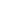 	Dr. Julio César Calvo Alvarado, Rector 		Dra. Hannia Rodríguez Mora, Directora del Departamento de Recursos Humanos  ANEXO 11Asesoría Legal-361-2014MemorandoPARA:	  MBA. William Vives Brenes, Vicerrector	  Vicerrectoría de AdministraciónDE:	  M.Sc. Grettel Ortíz Álvarez, Directora	   Asesoría LegalFECHA:	   16 de julio del 2014ASUNTO:	   Referencia oficio V.AD-431-2014De acuerdo a su solicitud, se procedió a la revisión de la propuesta para modificar los artículos 84 y 85 del Reglamento de Carrera Profesional y artículo 87 del Reglamento del Sistema de Escalafón de Carrera Administrativa y de Apoyo a la Academia.  Sobre lo anterior, esta oficina considera que tal como se especifica en el párrafo segundo del artículo 85 del Reglamento de Carrera Profesional, y que dice textualmente: "Se pagará el 50% del monto correspondiente al reconocimiento salarial de la categoría 2,…" debería también especificarse o definirse ese porcentaje en los párrafos tercero y cuarto del mismo numeral, lo anterior para que guarde uniformidad con lo explícito en ese párrafo segundo. Por lo demás, se considera que lo que se pretende modificar viene a repercutir de manera positiva en los trabajadores de esta institución, no obstante será competencia de otras instancias valorar la afectación económica para el ITCR. Cordialmente.GOA/sgaElaborado por: Licda. Sandra Rojas RojasC.c.: Dr. Julio César Calvo Alvarado, Rector        MBA. Harold Blanco, Director Departamento de Recursos HumanosRef.: Sobre equiparación salarial                                         ✦Apartado 159-7050 Cartago Costa Rica ✦ANEXO 12RH-951-2014MemorandoPARA: 	Máster Yafany Monge D’Avanzo, Coordinadora  		Unidad Especializada de Control Interno Oficina de Planificación InstitucionalDE: 		MBA. Harold Blanco Leitón, Director		Departamento de Recursos HumanosASUNTO: 	Dictamen sobre “Modificación al art. 87 del Reglamento del Sistemas de Escalafón Carrera Administrativa y Apoyo a la Academia y Modificación al Reglamento de Carrera Profesional, Artículos 84 y 85”FECHA:          17 de Julio de 2014En respuesta al oficio OPI-525-2014, adjunto el dictamen técnico realizado por el Departamento de Recursos Humanos sobre el costo de la propuesta “Modificación de los artículos 87 del Reglamento del Sistemas de Escalafón de Carrera Administrativa y Apoyo a la Academia y 84 y 85 del Reglamento de Carrera Profesional”. Costo para el 2014, segundo semestreCarrera Administrativa y de Apoyo a la AcademiaPaso I: 	12% a 14%Paso II: 	24% a 28%Paso III: 	34% a 42%Paso IV: 	44% a 56%Costo Semestral: ₡52,804,905.51 Profesionales Categoría 23: 0.5% a la Base SalarialCosto Semestral: ₡46,904,173.76Profesionales Categoría 28 (Asociado): 5% a la Base Salarial y variar el porcentaje de Carrera a 40%Costo Semestral: ₡54,069,519.55  Profesionales Categoría 29 (Catedrático): 10% a la Base Salarial y variar el porcentaje de carrera a 65%.Costo Semestral: ₡78,748,099.74 COSTO TOTAL PROPUESTA (Semestral):  ₡232,526,698.56 Costo para el 2015 (anualizado)Con gusto el MBA. Nelson Ortega Jimenez atenderá cualquier consulta adicional al respecto en la extensión telefónica 2078 o al correo electrónico nortega@itcr.ac.cr.Cc:MBA. William Vives Brenes. VicerrectorVicerrectoría de AdministraciónArchivoANEXO 13OPI-525-2014MEMORANDOPara:		Máster Harold Blanco Leitón, Director     		Departamento de Recursos Humanos 		Instituto Tecnológico de Costa RicaDe:		Máster Yafany Monge D’Avanzo, Coordinadora  		Unidad Especializada de Control Interno Oficina de Planificación Institucional Fecha:		17 de julio de 2014 Asunto:	Solicitud de dictamen “Modificación al art. 87 del Reglamento del Sistemas de Escalafón Carrera Administrativa y Apoyo a la Academia y Modificación al Reglamento de Carrera Profesional, Artículos 84 y 85”En atención al oficio R-622-2014, con fecha 27 de junio del 2014, el cual adjunto, se solicita por parte de su dependencia el respectivo dictamen técnico en relación con la sostenibilidad de la modificación propuesta, la cual modifica los artículos 87 del Reglamento del Sistemas de Escalafón de Carrera Administrativa y Apoyo a la Academia y 84 y 85 del Reglamento de Carrera Profesional. Adicionalmente, se solicitó mediante oficio OPI-239-2014 del 8 de abril del 2014, el criterio técnico sobre la reforma integral del Reglamento del Sistemas de Escalafón de Carrea Administrativa y Apoyo a la Academia que incluye el art. 87 presentado actualmente para modificación. Quedo a su disposición para atender cualquier consulta.Adjunto: 	Lo indicadoYMD/jzci:	ArchivoANEXO 14VAD-493-2014MEMORANDOPARA:		MAU. Tatiana Fernández Martín, Directora 		Oficina de Planificación Institucional  		MSc. Grettel Ortiz Álvarez, Directora 		Oficina de Asesoría Legal DE:	MBA. William Vives Brenes, Vicerrector   	Vicerrectoría de AdministraciónFECHA:      	22 de julio del 2014ASUNTO:	Equiparación Salarial 2014 En relación con los memorandos VAD-431-2014 y Asesoría Legal-361-2014, le indico que el grupo de trabajo que redactó la propuesta de equiparación salarial para el año 2014, consideró innecesario dejar explicito los porcentajes en la propuesta de redacción del artículo 85 y solo referirse al porcentaje de reconocimiento en cada paso intermedio, por lo tanto y en atención a la observación que hace la Asesoría Legal se propone la siguiente redacción para el artículo 85 del Reglamento de Carrera Profesional del Instituto Tecnológico de Costa Rica y sus Reformas:Artículo 85. Pasos o reconocimientos intermediosSe establece los siguientes pasos intermedios a las categorías profesionales:Entre la categoría de Instructor(a)-Profesional 1 y Profesor(a) Adjunto(a)-Profesional 2 se introduce un reconocimiento, el cual se logra al completar la mitad del tiempo y del puntaje requerido para el cambio de categoría.  Se reconocerá un 10% del salario base del pago correspondiente a esa categoríaDe Profesor/a Adjunto/a-Profesional 2 a Profesor/a Asociado/a-Profesional 3, se introduce un reconocimiento intermedio, el cual se logra al completar la mitad del tiempo y del puntaje requerido para esa categoría. Se reconocerá salarialmente un 10% del salario base del pago correspondiente a esa categoría.Para pasar de Profesor/a Asociado/a-Profesional 3 a Catedrático/a-Profesional 4 se establecen un reconocimiento intermedio, el cual se logra al completar la mitad del tiempo y del puntaje requerido para ascender a Catedrático/a-Profesional 4. Se reconocerá salarialmente un 10% del salario base del pago correspondiente a esa categoría.TABLA No. 7PASOS INTERMEDIOS* Porcentaje sobre salario base.Final: Ascenso a la categoría correspondienteAgradezco su atención.WVB/gfm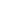 	Dr. Celso Vargas Elizondo, Secretario General Asociación de Funcionarios del ITCR	MAE. Nelson Ortega Jiménez,  Coordinador de la Unidad de Estudios y Remuneraciones ANEXO 15OPI-537-2014MEMORANDOPara:		Lic. Isidro Álvarez Salazar, Auditor     		Auditoría Interna 		Instituto Tecnológico de Costa RicaDe:		MAU. Tatiana Fernández Martín, Directora Oficina de Planificación Institucional Fecha:		24 de julio de 2014 Asunto:	Solicitud de dictamen “Modificación al art. 87 del Reglamento del Sistemas de Escalafón Carrera Administrativa y Apoyo a la Academia y Modificación al Reglamento de Carrera Profesional, Artículos 84 y 85”En atención al oficio R-622-2014, con fecha 27 de junio del 2014, el cual adjunto, se solicita por parte de su dependencia el respectivo dictamen respecto a la propuesta presentada por el Vicerrector de Administración, la cual modifica los artículos 87 del Reglamento del Sistemas de Escalafón de Carrera Administrativa y Apoyo a la Academia y 84 y 85 del Reglamento de Carrera Profesional. Adicionalmente, se adjunta el dictamen emitido por la Asesoría Legal y del Departamento de Recursos Humanos, esta última sobre la sostenibilidad presupuestaria de la modificación propuesta. Quedo a su disposición para atender cualquier consulta.Adjunto: 	Lo indicadoYMD/jzci:	ArchivoModificación a los artículos: 87 del Reglamento del Sistemas de Escalafón de Carrera Administrativa y Apoyo a la Academia y 84 y 85 del Reglamento de Carrera ProfesionalElaborado por: Licda. Jenny Zúñiga Valverde, Oficina de Planificación Para:Para:Dr. Julio C. Calvo A, Rector MAU.  Tatiana Fernández Martín, Directora de la Oficina de Planificación Institucional MBA. Harold Blanco Leitón, Director Departamento Recursos HumanosMSc. Grettel Ortíz, Directora Oficina de Asesoría LegalDr. Celso Vargas Elizondo, Secretario General AFITECSra. Beatriz Bonilla B., Presidenta de la Comisión de Carrera Administrativa y de Apoyo a la AcademiaIng. Marvin Castillo Ugalde, Presidente de la Comisión de Carrera ProfesionalDe: De: Licda. Bertalía Sánchez Salas, Directora Ejecutiva Secretaría del Consejo InstitucionalInstituto Tecnológico de Costa Rica Fecha:Fecha:27 de agosto de 2014Asunto:Sesión Ordinaria No. 2882, Artículo 13, del 27 de agosto de 2014.  Modificación al Artículo 87 del Reglamento del Sistema de Escalafón de Carrera Administrativa y Apoyo a la Academia del Instituto Tecnológico de Costa Rica y Artículo 84 y 85 del Reglamento de Carrera Profesional del Instituto Tecnológico de Costa Rica y sus ReformasSesión Ordinaria No. 2882, Artículo 13, del 27 de agosto de 2014.  Modificación al Artículo 87 del Reglamento del Sistema de Escalafón de Carrera Administrativa y Apoyo a la Academia del Instituto Tecnológico de Costa Rica y Artículo 84 y 85 del Reglamento de Carrera Profesional del Instituto Tecnológico de Costa Rica y sus ReformasCategoríaPorcentaje nominal sobre la base, al obtener la categoríaPorcentaje acumulado sobre la baseInstructor/aProfesional 100Profesor/a Adjunto/aProfesional 22020Profesor/a Asociado/aProfesional 32545Catedrático/aProfesional 43075Categoría a la que aspiraPaso IntermedioPuntos%/Salario Base*Total acumulado/SBTiempo en años cumplidosInstructor/a-Profesional 10000Profesor/a- Adjunto/a Profesional 2Paso Intermedio final1224101010201.53Profesor/a- Asociado/aProfesional 2Paso Intermedio final2448101530455.58Catedrático/a- Profesional 4Paso Intermedio final3672102055751114CategoríaPor cientoAcumulado112 %224 %334 %444 %”CATEGORÍAPOR CIENTOACUMULADO114%228%342%456%CATEGORÍAPorcentaje nominal sobre la base, al obtener la categoríaACTUALPorcentaje nominal sobre la base, al obtener la categoríaPROPUESTAProfesor/a Asociado/aProfesional 3, categoría 2825%20%Profesor/a Catedrático/aProfesional 4, categoría 2930%25%CATEGORÍAPorcentaje nominal sobre la base, al obtener la categoríaPorcentaje acumulado sobre la baseInstructor/aProfesional 1 0%0Profesor/a Adjunto/aProfesional 2 20%20%Profesor/a Asociado/aProfesional 3 20%40%Profesor/a Catedrático/aProfesional 4  25%65%OficioAsuntoOPI-123-2013, del 12 de febrero de 2013Observaciones a la propuesta de modificación al “Reglamento de Carrera Administrativa y de Apoyo a la Academia”.OficioAsuntoOPI-197-2014, del 19 de marzo de 2014Retiro de la propuesta de modificación al “Reglamento de Carrera Administrativa y de Apoyo a la Academia”, enviada mediante oficio OPI-123-2013, del 12 de febrero del mismo, para iniciar con el análisis de la nueva propuesta de Modificación Integral a dicho Reglamento.OficioAsuntoSCI-248-2014, del 27 de marzo de 2014Atención oficio OPI-197-2014 “Reglamento de Carrera Administrativa y de Apoyo a la Academia”.  Se procede a realizar la devolución de la propuesta respectiva.OficioAsuntoR-554-2014, del 17 de junio de 2014Propuesta “Equiparación Salarial 2014”.OficioAsuntoSCI-450-2014, del 24 de junio de 2014Atención oficio R-554-2014 “Propuesta Equiparación Salarial”.OficioAsuntoR-622-2014, del 27 de junio de 2014Modificación de Reglamentos “Equiparación Salarial” y artículos del Reglamento del Sistema de Escalafón de Carrera Administrativa y de Apoyo a la Academia y del Reglamento de Carrera Profesional.  Se informa que se cuenta con el aval de dicha Comisión para que se inicie el trámite de modificación de los reglamentos, se solicita proceder para atender este asunto con el menor tiempo posible.OficioAsuntoCCAAA-11-2014, del 23 de mayo de 2014Solicitud de aclaración al Departamento de Recursos Humanos para continuar lo más pronto posible, con el proceso de modificación, actualización y mejoras al Reglamento de Carrera Administrativa y de Apoyo a la Academia.OficioAsuntoAUDI-092-2014, del 05 de junio de 2014Seguimiento al oficio CCAAA-11-2014, referente a “Solicitud de aclaración”.OficioAsuntoVAD-396-2014, del 16 de junio de 2014Equiparación Salarial 2014.OficioAsuntoVAD-431-2014, del 19 de junio de 2014Equiparación Salarial 2014.OficioAsuntoAsesoría Legal-361-2014, del 16 de julio de 2014Referencia oficio VAD-431-2014.  Se indica que lo que se pretende modificar viene a repercutir de manera positiva en los trabajadores de esta institución, no obstante será competencia de otras instancias valorar la afectación económica para el ITCR.OficioAsuntoRH-951-2014, del 17 de julio de 2014Dictamen sobre “Modificación al art.  87 del Reglamento del Sistemas de Escalafón Carrera Administrativa y Apoyo a la Academia y Modificación al Reglamento de Carrera Profesional, Artículo 84 y 85”.OficioAsuntoOPI-525-2014, del 17 de julio de 2014Solicitud de dictamen “Modificación al art.  87 del Reglamento de Sistemas de Escalafón Carrera Administrativa y Apoyo a la Academia y Modificación al Reglamento de Carrera Profesional, Artículo 84 y 85”.OficioAsuntoVAD-493-2014, del 22 de julio de 2014Equiparación Salarial 2014.  Se indica que en relación con los memorandos VAD-431-2014 y Asesoría Legal-361-2014, se informa que el grupo de trabajo que redactó la propuesta de equiparación salarial para el año 2014, consideró innecesario dejar explícito los porcentajes en la propuesta de redacción del artículo 85 y solo referirse al porcentaje de reconocimiento en cada paso intermedio.OficioAsuntoOPI-537-2014, del 24 de julio de 2014Solicitud de dictamen “Modificación al art.  87 del Reglamento de Sistemas de Escalafón Carrera Administrativa y Apoyo a la Academia y Modificación al Reglamento de Carrera Profesional, Artículo 84 y 85”.OficioAsuntoOPI-552-2014, del 07 de agosto de 2014Adenda al Oficio OPI-537-2014 “Solicitud de dictamen “Modificación al art.  87 del Reglamento del Sistemas de Escalafón Carrera Administrativa y Apoyo a la Academia y Modificación al Reglamento de Carrera Profesional, Artículos 84 y 85”.OficioAsuntoAUDI-AS-014-2014, del 07 de agosto de 2014Informe de Asesoría AUDI-AS-014-2014 “Observaciones sobre la propuesta de Modificación al artículo 87 del Reglamento del Sistema de Escalafón de Carrera Administrativa del ITCR y artículos 84 y 85 del Reglamento de Carrera Profesional del ITCR".OficioAsuntoOPI-587-2014, del 13 de agosto de 2014Remisión del dictamen “Modificación al Artículo 87 del Reglamento del Sistema de Escalafón Carrera Administrativa y Apoyo a la Academia y Modificación al Reglamento de Carrera Profesional, Artículos 84 y 85”.OficioAsuntoAFITEC-095-2014, del 14 de agosto de 2014Acuerdo de Equiparación Salarial 2014.  Se indica que tal y como se había indicado en el acuerdo de negociación del 2013, la aplicación de la reserva para equiparación se haría de manera conjunta.  Dado que estaba el acuerdo de negociación mencionado, no se consideró necesario firmar el documento en el que consta la manera en la que se aplicaría dicha reserva.  Se indica que este acuerdo se aplicará retroactivo al 1 de julio del presente año.ci.  Secretaría del Consejo InstitucionalVicerrectoría AdministraciónVicerrectoría DocenciaVIEVIESASede Regional San CarlosCentro Académico San JoséCentro Académico Limónci.  Secretaría del Consejo InstitucionalVicerrectoría AdministraciónVicerrectoría DocenciaVIEVIESASede Regional San CarlosCentro Académico San JoséCentro Académico LimónOficina de Planificación Institucional Oficina de Asesoría Legal (Publicar)Auditoría Interna (Notificado a la Secretaria vía correo electrónico)Oficina de Comunicación y Mercadeo Centro de Archivo y ComunicaciónFEITECOficina de Planificación Institucional Oficina de Asesoría Legal (Publicar)Auditoría Interna (Notificado a la Secretaria vía correo electrónico)Oficina de Comunicación y Mercadeo Centro de Archivo y ComunicaciónFEITECPara:MAU.  Tatiana Fernández Martín, DirectoraOficina de Planificación InstitucionalDe: Ing.  Alexander Valerín Castro, M.Sc., CoordinadorComisión de Planificación y AdministraciónConsejo Institucional	Instituto Tecnológico de Costa RicaFecha:27 de marzo del 2014Asunto:Atención oficio OPI-197-2014 “Reglamento de Carrera Administrativa y de Apoyo a la Academia”Para:Dr.  Julio Calvo AlvaradoRectorDe: Ing.  Alexander Valerín Castro, M.Sc., CoordinadorComisión de Planificación y AdministraciónConsejo Institucional	Fecha:24 de junio del 2014Asunto:Atención oficio R-554-2014 “Propuesta Equiparación Salarial”Paso de CategoríaCantidad de ColaboradoresCostoI Paso1399.908.828,58 II Paso16723.734.404,50 III Paso5215.356.402,30 IV Paso 83.805.270,13 TOTAL36652,804,905.51Base 2015 (Propuesta)Porcentaje₡465,053,397.13 Probable ajuste 20155%₡23,252,669.86 Efecto por anualidades4%₡19,532,242.68 Costo para 2015 sin + pasos₡507,838,309.66 CATEGORÍAPOR CIENTOACUMULADO114%228%342%456%CATEGORÍAPorcentaje nominal sobre la base, al obtener la categoríaACTUALPorcentaje nominal sobre la base, al obtener la categoríaPROPUESTAProfesor/a Asociado/aProfesional 3, categoría 2825%20%Profesor/a Catedrático/aProfesional 4, categoría 2930%25%CATEGORÍAPorcentaje nominal sobre la base, al obtener la categoríaPorcentaje acumulado sobre la baseInstructor/aProfesional 1 0%0Profesor/a Adjunto/aProfesional 2 20%20%Profesor/a Asociado/aProfesional 3 20%40%Profesor/a Catedrático/aProfesional 4  25%65%Categoría a la que aspiraPaso Intermedio Puntos %/Salario Base* Total acumulado /SBTiempo en añosInstructor/a- Profesional 1 0000Profesor/a- Adjunto/a  Paso intermedio Profesional 2Paso intermedio 1210101,5Profesor/a- Adjunto/a  Paso intermedio Profesional 2Final2410203Profesor/a-Asociado/a Paso intermedio Profesional 3Paso intermedio 2410305,5Profesor/a-Asociado/a Paso intermedio Profesional 3Final4810408Catedrático/a- Profesional 4  Paso intermedio 36105011Catedrático/a- Profesional 4  Final72156514CATEGORÍASALARIALPORCENTAJE TRASLADADO A LA BASE SALARIAL285%2910%Para:Lic. Grettel Ortiz Álvarez, DirectoraOficina de Asesoría LegalMAU. Tatiana Fernández Martín, DirectoraOficina de Planificación InstitucionalDe:MBA. William Vives BrenesVicerrector de AdministraciónFecha:19 de junio del 2014Asunto:Equiparación SalarialCATEGORÍAPorcentaje nominal sobre la base, al obtener la categoríaPorcentaje acumulado sobre la baseInstructor/a Profesional0%0%Profesor/a Adjunto/a Profesional 220%20%Profesor/a Asociado/aProfesional 3, categoría 2820%40%Profesor/a Catedrático/aProfesional 4, categoría 2925%65%Categoría a la que aspiraPaso Intermedio Puntos %/Salario Base* Total acumulado /SBTiempo en añosInstructor/a- Profesional 1 0000Profesor/a- Adjunto/a  Paso intermedio Profesional 2Paso intermedio 1210101,5Profesor/a- Adjunto/a  Paso intermedio Profesional 2Final2410203Profesor/a-Asociado/a Paso intermedio Profesional 3Paso intermedio 2410305,5Profesor/a-Asociado/a Paso intermedio Profesional 3Final4810408Catedrático/a- Profesional 4  Paso intermedio 36105011Catedrático/a- Profesional 4  Final72156514CATEGORÍAPOR CIENTOACUMULADO114%228%342%456%Paso de CategoríaCantidad de ColaboradoresCostoI Paso1399.908.828,58 II Paso16723.734.404,50 III Paso5215.356.402,30 IV Paso 83.805.270,13 TOTAL36652,804,905.51Base 2015 (Propuesta)Porcentaje₡465,053,397.13 Probable ajuste 20155%₡23,252,669.86 Efecto por anualidades4%₡19,532,242.68 Costo para 2015 sin + pasos₡507,838,309.66 Categoría a la que aspiraPaso Intermedio Puntos %/Salario Base* Total acumulado /SBTiempo en añosInstructor/a- Profesional 1 0000Profesor/a- Adjunto/a  Paso intermedio Profesional 2Paso intermedio 1210101,5Profesor/a- Adjunto/a  Paso intermedio Profesional 2Final2410203Profesor/a-Asociado/a Paso intermedio Profesional 3Paso intermedio 2410305,5Profesor/a-Asociado/a Paso intermedio Profesional 3Final4810408Catedrático/a- Profesional 4  Paso intermedio 36105011Catedrático/a- Profesional 4  Final72156514